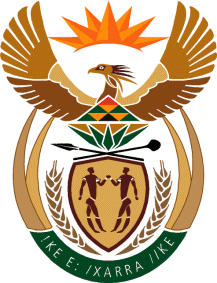 MINISTRY: PUBLIC SERVICE AND ADMINISTRATIONREPUBLIC OF SOUTH AFRICANATIONAL ASSEMBLYQUESTION FOR ORAL REPLY DATE:		18 MARCH 2021QUESTION NO.: 	698		Dr M M Gondwe (DA) to ask the Minister of Public Service and Administration: Whether, with reference to the findings by the auditor-general that some government employees applied for the Social Relief of Distress Grant (SRD Grant), his department has been able to conclusively establish the number of government employees who have fraudulently applied for the SRD Grant; if not, why not; if so, what (a) is the total number of government employees who actually received the SRD Grant and (b) is the total amount that the implicated government employees received from the SRD Grant?											NW816EREPLY: Cognisance of the Auditor-General’s findings is taken. It must however, be noted, that the mandatory investigative processes need to be undertaken by the relevant authorities, such as the South African Police Service (SAPS) and in some cases, the Special Investigating Unit (SIU). Once these investigations have been completed, the necessary information will be obtained by the DPSA, and will be communicated to the relevant department/s. The DPSA, through the Technical Assistance Unit will ensure that it keeps abreast of the developments so as to offer support to departments and monitor the management of disciplinary actions instituted against those public servants who are found guilty.  End 